ПРАВИТЕЛЬСТВО РЕСПУБЛИКИ ТЫВА
ПОСТАНОВЛЕНИЕТЫВА РЕСПУБЛИКАНЫӉ ЧАЗАА
ДОКТААЛот 26 ноября 2021 г. № 635г. КызылО внесении изменений в Положение о системеоплаты труда работников государственных образовательных организаций Республики ТываПравительство Республики Тыва ПОСТАНОВЛЯЕТ:1. Внести в Положение о системе оплаты труда работников государственных образовательных организаций Республики Тыва (далее – Положение), утвержденное постановлением Правительства Республики Тыва от 20 сентября 2021 г. № 492, следующие изменения:2) абзац тринадцатый пункта 1.3 признать утратившим силу;2) в пункте 1.4 слово «повышенной» исключить;3) пункт 2.3 признать утратившим силу;4) в пункте 4.1:слова «10 процентов» заменить словами «15 процентов»;абзац пятый изложить в следующей редакции:«Объем учебной нагрузки, который может выполняться руководителями общеобразовательных организаций, определяется учредителем при заключении трудового договора (дополнительного соглашения к трудовому договору) с руководителем на уровне не более 9 часов в неделю. Количество часов учебной нагрузки заместителям руководителей образовательных организаций составляет не более 12 часов в неделю, педагогическим работникам (учителям) – не более 27 часов в неделю с учетом педагогической нагрузки внеурочной деятельности (кружки).Для образовательных учреждений в сфере культуры и искусства (детских школ искусств, детских художественных школ, детских хореографических школ, колледжа искусств, республиканской школы искусств-интерната) количество часов учебной нагрузки педагогическим работникам образовательных учреждений в сфере культуры и искусства, преподавателям – 27 часов; концертмейстерам 27 часов в неделю.Объем учебной нагрузки, который может выполняться руководителями организаций среднего профессионального образования, определяется учредителем при заключении трудового договора (дополнительного соглашения к трудовому договору) с руководителем на уровне не более 360 часов в год. Количество часов учебной нагрузки заместителям руководителей образовательных организаций среднего профессионального образования составляет не более 480 часов в год.»;5) пункт 5.2 признать утратившим силу;6) в приложении № 1 к Положению слова «управления образования муниципального района» исключить, слово «рекомендуемый» исключить;7) в приложении № 3 слово «рекомендуемый» исключить;8) в приложении № 4 к Положению слово «рекомендуемый» исключить, слово «педагогических» исключить;9) приложение № 5 к Положению изложить в следующей редакции:«Приложение № 5 к Положению о системе оплаты труда работников государственных образовательных организаций Республики ТываКомпенсационные коэффициенты специфики работы<*> компенсационный коэффициент за индивидуальное обучение на дому детей, имеющих ограниченные возможности здоровья, в соответствии с медицинским заключением, применяется с учетом фактической учебной нагрузки, но не более чем за норму педагогической нагрузки.<**> компенсационные выплаты за проверку письменных работ производятся от ставки заработной платы и начисляются пропорционально числу часов учебной нагрузки, но не более чем за норму педагогической нагрузки. Педагогам, работающим в классах с наполняемостью до 15 человек размер компенсационных выплат за проверку письменных работ снижается на 50 процентов (кроме классов специальных (коррекционных) организаций).<***> заведование кабинетами производится при наличии оборудованного кабинета, закрепленного за одним педагогическим работникам, в случае закрепления за двумя педагогическими работниками сумма уменьшается на 50 процентов.<****> при обеспечении педагогическим работником руководства несколькими комиссиями, объединениями размер выплат в указанном случае  рассчитывается как сумма выплат  только по одной  комиссии, объединению»;10) приложение № 6 к Положению изложить в следующей редакции: «Приложение № 6 к Положению о системе оплаты труда работников государственных образовательных организаций Республики ТываРАЗМЕРкомпенсационных выплат<*> заведование физкультурным и музыкальным залами в дошкольных образовательных организациях производятся при наличии оборудованного кабинета, закрепленным за одним педагогическим работникам, в случае закрепления двум педагогическим работникам  сумма уменьшается на 50 процентов.Примечание:1. Работнику (в том числе работающему по совместительству), выполняющему у того же работодателя наряду со своей основной работой, обусловленной трудовым договором, дополнительную работу по другой профессии (должности) или исполняющему обязанности временно отсутствующего работника без освобождения от своей основной работы, производится доплата за совмещение профессий (должностей) или исполнение обязанностей временно отсутствующего работника.2. Размеры доплат за совмещение профессий (должностей) или исполнение обязанностей временно отсутствующего работника устанавливаются по соглашению сторон трудового договора.3. Оплата труда работников, занятых на работах с вредными (особо вредными) и (или) опасными (особо опасными) условиями труда, установленными для различных видов работ с нормальными условиями труда на основании специальной оценки условий труда (аттестации рабочих мест).4. В случае привлечения работника к работе в установленный ему графиком выходной день или нерабочий праздничный день работа оплачивается не менее чем в двойном размере:работникам, труд которых оплачивается по дневным и часовым ставкам, – в размере не менее двойной дневной или часовой ставки;работникам, получающим месячный оклад, – в размере не менее одинарной дневной или часовой ставки сверх оклада, если работа в выходной и нерабочий праздничный день производилась в пределах месячной нормы рабочего времени, и в размере не менее двойной часовой или дневной ставки сверх оклада, если работа производилась сверх месячной нормы.5. По желанию работника, работавшего в выходной или нерабочий праздничный день, ему может быть предоставлен другой день отдыха. В этом случае работа в нерабочий праздничный день оплачивается в одинарном размере, а день отдыха оплате не подлежит.6. За классное руководство в профессиональных образовательных организациях с группами менее 15 обучающихся сумма установленной выплаты уменьшается на 50 процентов.»;11) в приложении № 7 к Положению слова «<*> свыше 25 человек в городской местности, 14 человек в сельской местности устанавливается доплата за каждого учащегося в размере 40 рублей» исключить;12) в приложении № 8 к Положению:слово «минимальные» исключить;абзац третий примечания изложить в следующей редакции:«Надбавка за наличие почетных знаков «Почетный работник общего образования», «Отличник народного просвещения», «Отличник физической культуры и спорта», «Почетный работник среднего профессионального образования России» производится по основному месту работы и основной должности в размере до 5 процентов от должностного оклада (ставки заработной платы) с учетом фактической нагрузки, но не более чем за норму педагогической нагрузки»;абзац четвертый примечания изложить в следующей редакции:«При наличии почетных званий, название которых начинается со слов «Народный», «Заслуженный», стимулирующий коэффициент устанавливается по максимальному основанию по основному месту работы и основной должности. При наличии почетных знаков и значков стимулирующий коэффициент устанавливается отдельно по максимальному основанию по основному месту работы и основной должности.»;13) в приложении № 9 к Положению слова «но не более чем на 5 лет» заменить словами «до одного года», слова «рекомендуемый» исключить», слова «При переходе в другую образовательную организацию за работником сохраняется право на данные выплаты» исключить, дополнить словами «поступающим на работу по полученной специальности впервые в течение года после окончания учебного заведения»;14) приложение № 10 к Положению изложить в следующей редакции:«Приложение № 10 к Положению о системе оплаты труда работников государственных образовательных организаций Республики ТываСТИМУЛИРУЮЩИЕ КОЭФФИЦИЕНТЫза стаж педагогической работы по должностямпедагогических работников, применяемыедля осуществления выплат педагогическимработникам образовательных организацийКоэффициентыза стаж непрерывной работы в общеобразовательныхорганизациях, созданных при исправительных колонияхи следственных изоляторах, работникам организаций,созданных при исправительных колониях, в следующихразмерах, относительно ставки заработной платы(должностного оклада)Примечание: стимулирующие коэффициенты за стаж педагогической работы начисляются по должностям педагогических работников с учетом фактической учебной нагрузки, но не более, чем за норму педагогической нагрузки по основной должности и основному месту работы от должностного оклада, ставки»;15) приложение № 11 к Положению изложить в следующей редакции: «Приложение № 11 к Положению о системе оплаты труда работников государственных образовательных организаций Республики ТываСТИМУЛИРУЮЩИЕ ВЫПЛАТЫза наличие квалификационной категории педагогическихработников, применяемые для осуществления выплатпедагогическим работникам по профессиональной группедолжностей педагогических работников образовательныхорганизаций с учетом присвоенной им квалификационной категорииПримечание: стимулирующие выплаты за наличие квалификационной категории по профессиональной квалификационной группе должностей педагогических работников начисляются по основной должности и основному месту работы пропорционально числу часов учебной нагрузки, но не более чем за норму педагогической нагрузки»;16) дополнить приложением № 12 следующего содержания:«Приложение № 12к Положению о системе оплатытруда работников государственныхобразовательных организацийРеспублики ТываОБЪЕМНЫЕ ПОКАЗАТЕЛИдеятельности образовательных организаций и порядокотнесения их к группам по оплате труда руководителей1. Объемные показатели деятельности образовательных организаций1.1. К объемным показателям деятельности образовательных организаций относятся показатели, характеризующие масштаб руководства общеобразовательным учреждением: численность работников учреждения, количество обучающихся (воспитанников), сменность работы образовательной организации, превышение плановой (проектной) наполняемости и другие показатели, значительно осложняющие работу по руководству учреждением.1.2. Объем деятельности каждой образовательной организации при определении группы по оплате труда руководителей оценивается в баллах по следующим показателям:1.3. Образовательные учреждения относятся к I, II, III или IV группам по оплате труда руководителей по сумме баллов, определенных на основе указанных выше показателей деятельности, в соответствии со следующей таблицей:2. Порядок отнесения государственных образовательных организаций к группам по оплате труда руководящих работников2.1. Группа по оплате труда государственных образовательных учреждений устанавливается исходя из плановых (проектных) показателей, но не более чем на два года.2.2. Конкретное количество баллов, предусмотренных по показателям с приставкой «до», устанавливается учредителем.2.3. При установлении группы по оплате труда руководящих работников контингент обучающихся (воспитанников) государственных образовательных учреждений определяется:- по общеобразовательным учреждениям – по списочному составу на начало учебного года согласно комплектованию по АИС «Электронная школа»;- по учреждениям среднего профессионального образования – по списочному составу на начало учебного года по состоянию на октябрь по всем формам обучения, а при сроке обучения менее 10 месяцев – по плановому среднегодовому количеству обучающихся на соответствующий календарный год;- по учреждениям дополнительного образования детей – по списочному составу постоянно обучающихся на 1 января. При этом в списочном составе обучающиеся в учреждениях дополнительного образования детей, занимающиеся в нескольких кружках, секциях, группах, учитываются один раз.2.4. Для определения суммы баллов за количество групп в дошкольных образовательных учреждениях принимается во внимание их расчетное количество, определяемое путем деления списочного состава воспитанников по состоянию на 1 сентября на установленную предельную наполняемость групп.».2. Настоящее постановление вступает в силу со дня его подписания и распространяется на правоотношения, возникшие с 1 сентября 2021 г.3. Разместить настоящее постановление на «Официальном интернет-портале правовой информации» (www.pravo.gov.ru) и официальном сайте Республики Тыва в информационно-телекоммуникационной сети «Интернет».Глава Республики Тыва                                                                                    В. Ховалыг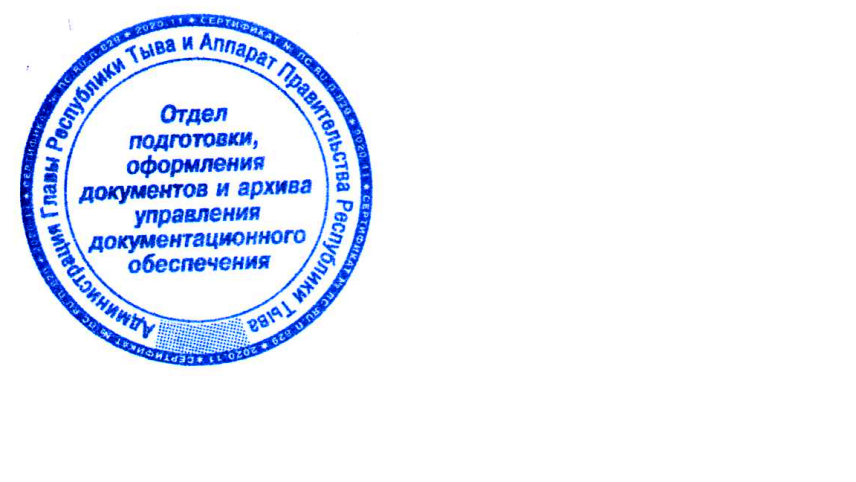 Показатели спецификиКоэффициент1. Работникам образовательных организаций за работу:1. Работникам образовательных организаций за работу:в специальных (коррекционных) общеобразовательных организациях (отделениях, классах, группах) и организациях профессионального образования (группах) для обучающихся, воспитанников с отклонениями развития (в том числе с задержкой психического развития): - педагогическим работникам пропорционально объему учебной нагрузки, но не более чем за норму педагогической нагрузки; - работникам от должностного оклада по основной должности0,05в оздоровительных образовательных организациях санаторного типа (классах, группах) для детей, нуждающихся в длительном лечении:- педагогическим работникам пропорционально объему учебной нагрузки, но не более чем за норму педагогической нагрузки; - работникам от должностного оклада по основной должности0,05Показатели спецификиКоэффициентв образовательных организациях при организациях, исполняющих уголовные наказания в виде лишения свободы, и следственных изоляторах0,20с обучающимися образовательных организаций, больными активной формой туберкулеза0,35в детских домах, организациях социальной защиты населения (домах-интернатах для детей-инвалидов), а также в отделениях для детей-инвалидов в организациях для взрослых0,055в специализированных домах ребенка0,1работникам общеобразовательных организаций и организаций профессионального образования при организациях, исполняющих уголовные наказания в виде лишения свободы, и в следственных изоляторах за работу с обучающимися, больными активной формой туберкулеза0,102. Педагогическим работникам:2. Педагогическим работникам:за индивидуальное обучение на дому детей дошкольного и школьного возраста, имеющих ограниченные возможности здоровья, в соответствии с медицинским заключением*0,1за работу  в детских больницах (клиниках), детских отделениях больниц для взрослых за индивидуальное и групповое обучение детей, находящихся на длительном лечении0,05учителям за работу в нетиповых образовательных организациях, подведомственных Министерству образования Республики Тыва1,5за проверку письменных работ**в 1-4 классах школ, школ-интернатов по предметам «Русский язык», «Математика», «Тувинский язык»0,05По русскому языку и литературе, тувинскому языку и литературе0,075по иностранному языку, математике в 5-11 классах0,05по русскому языку и литературе, математике, иностранному языку в образовательных организациях среднего профессионального образования0,05за рецензирование работ при дистанционном обучении детей при наличии не менее 10 обучающихся0,05за заведование кабинетами  в школах, интернатах, организациях среднего профессионального образования***400 руб.за заведование учебными мастерскими450 руб.за выполнение функций наставников над молодыми педагогами, не имеющими педагогического стажа, сроком на 1 год  при наставничестве трех молодых педагогов 500 руб.1. За работу в местностях с особыми климатическими условиями:1. За работу в местностях с особыми климатическими условиями:В районах Крайнего Севера и приравненных к ним местностях, высокогорных, безводных местностяхсогласно законодательству о государственных гарантиях и компенсациях для лиц, работающих в районах Крайнего Севера и приравненных к ним местностях (статья 317 ТК РФ)За работу во вредных и (или) опасных условиях труда (статья 146, 147 ТК РФ)0,04 по основной должности и основному месту работы,  пропорционально числу часов учебной нагрузки, но не более чем за норму педагогической нагрузки За работу в условиях труда, отклоняющихся от нормальных:За работу в условиях труда, отклоняющихся от нормальных:в ночное времяне ниже 0,2 за каждый час в период с 22 до 6 часов (ст. 149, 154 ТК РФ)в выходные и праздничные днив соответствии со статьей 153 ТК РФпереработка рабочего времени воспитателей, помощников воспитателей, младших воспитателей вследствие неявки сменяющего работника или родителей, а также работа в детских оздоровительных лагерях, осуществляемая за пределами рабочего времени, установленного графиками работ, является сверхурочной работойсверхурочная работа оплачивается за первые 2 часа работы не менее чем в полуторном размере, за последующие часы - не менее чем в двойном размере (статья 152 ТК РФ)Педагогическим работникам образовательных организаций, работающим и проживающим в сельской местности800 руб. пропорционально объему учебной нагрузки, но не более, чем за норму педагогической нагрузки по основной должности и основному месту работыдругим категориям:- руководителям (директорам и заведующим, их заместителям), руководителям структурных подразделений;- специалистам0,05 по основной должности и основному месту работы 0,125За работу, не входящую в круг основных обязанностей работника:За работу, не входящую в круг основных обязанностей работника:3.1. руководящим работникам:3.1. руководящим работникам:руководителям образовательных организаций, где объем работ превышает в два и более раз объемные показатели, предусмотренные для организаций  I группы (в соответствии с приложением № 12)0,1руководителям либо заместителям руководителя организации и специалистам психолого-медико-педагогического консилиума от должностного оклада0,053.2. работникам образовательных организаций:3.2. работникам образовательных организаций:руководителям дошкольных образовательных организаций за ведение делопроизводства, автоматизированных информационных систем в дошкольных образовательных организациях при отсутствии делопроизводителя в штате организации0,053.3. педагогическим работникам:3.3. педагогическим работникам:за классное руководство в общеобразовательных организацияхв соответствии с приложением № 7 к Положению о системе оплаты труда работников государственных образовательных организаций Республики Тываза классное руководство в профессиональных образовательных организациях0,1за кураторство при обеспечении дистанционного обучения детей-инвалидов при наличии не менее 10 обучающихся0,075за заведование физкультурным и музыкальным залами в дошкольных образовательных организациях*400 руб.за руководство структурным подразделением – детским садом0,1за заведование кафедрой, кабинетом институтов повышения квалификации400 руб.за реализацию дополнительных образовательных программ в дошкольных образовательных организациях0,03педагогическим работникам, реализующим программы дошкольного образования, за организацию и проведение работы в консультационных пунктах, а также при ведении иных вариативных форм работы (для консультирования родителей детей, не посещающих дошкольные образовательные организации)0,05 – при работе с количеством до 3 семей, имеющих детей, не посещающих дошкольную образовательную организацию (структурное подразделение при общеобразовательной организации);0,075 – при работе с количеством семей от 4 и выше, имеющих детей, не посещающих дошкольную образовательную организацию (структурное подразделение при общеобразовательной организации)старшим воспитателям и воспитателям, осуществляющим военную подготовку в кадетских школах-интернатах0,10социальным педагогам и педагогам-психологам за работу с детьми из социально неблагополучных семей от должностного оклада0,05Стаж педагогической работыСтимулирующие коэффициенты за стаж педагогической работы по профессиональной группе должностей педагогических работниковот 1 до 5 лет0,02от 5 до 10 лет0,035от 10 до 15 лет0,05от 15 до 20 лет0,06свыше 20 лет0,075Стаж педагогической работыКоэффициенты за стаж педагогической работы по профессиональной группе должностейпедагогических работниковот 5 до 10 лет0,03от 10 до 15 лет0,05от 15 до 25 лет0,07свыше 25 лет0,08Квалификационная категорияСтимулирующие выплаты за наличие квалификационной категории по профессиональной квалификационной группе должностей педагогических работников, рублейВысшая квалификационная категория2000Первая квалификационная категория1000№п/пПоказателиУсловияКоличество баллов1Количество обучающихся воспитанников) в образовательных учрежденияхиз расчета за каждого обучающегося (воспитанника)0,32Количество  обучающихся  в общеобразовательных музыкальных, художественных школах и школах искусств, учреждениях  начального и среднего профессионального образования культуры и искусстваиз расчета за каждого обучающегося (воспитанника)0,53Количество групп в дошкольных учреждениях, в том числе групп кратковременного пребыванияиз расчета за группу104Количество  обучающихся в учреждениях дополнительного образования детейза каждого обучающегося0,35Превышение плановой (проектной) наполняемости (по классам (группам) или по количеству обучающихся) в общеобразовательных учреждениях, среднего профессионального образованияза каждые 50 чел. или каждые 2 класса (группы)156Количество работников в образовательном учреждении- за каждого работника- дополнительно за каждого работника, имеющего первую  квалификационную категорию, высшую    квалификационную категорию10,517Наличие  групп продленного днядо 208Круглосуточное пребывание обучающихся (воспитанников) в дошкольных и других образовательных учреждениях- за наличие до 4 групп с круглосуточным пребыванием воспитанников;- 4 и более групп с круглосуточным пребыванием  воспитанников или в учреждениях, работающих в таком режимедо 10до 309Наличие филиалов, УКП, интерната при образовательном учреждении, общежития, санатория-профилактория  и др. с количеством  обучающихся (проживающих)за каждое указанное структурное подразделение:до 100 чел.от 100 до 200 чел.свыше 200 чел.до 20до 30до 5010Наличие обучающихся (воспитанников) с полным государственным обеспечением в образовательных учрежденияхиз расчета за каждого дополнительно0,511Наличие оборудованных и используемых в образовательном процессе: спортивной площадки, стадиона, бассейна и других спортивных сооружений (в зависимости от их состояния и степени использования)за каждый виддо 1512Наличие собственного оборудованного здравпункта, медицинского кабинета, оздоровительно-восстановительного центра, столовойза каждый виддо 1513Наличие:- автотранспортных средств, сельхозмашин, строительной и другой самоходной техники на балансе образовательного учреждения;- другой учебной техникиза каждую единицуза каждую единицудо 3, но не более 20до 2014Наличие собственных котельной, очистных и других сооружений, жилых домовза каждый виддо 2015Количество обучающихся, получивших по результатам ГИА 9-х, 11-х классов по основным предметам русский язык и математика:- 80 и более баллов;- не преодолевших минимальный порог по ГИА (ГВЭ, ОГЭ, ЕГЭ)за каждого обучающегося15 баллов;минус 10 баллов16Наличие оборудованных и используемых в дошкольных образовательных учреждениях помещений для разных видовза каждый виддо 1517Наличие в образовательных учреждениях (классах, группах) общего назначения обучающихся   (воспитанников) со специальными  потребностями, охваченных квалификационной коррекцией физического и психического  развития (кроме специальных (коррекционных образовательных учреждений (классов, групп) и дошкольных образовательных учреждений (групп) компенсирующего вида)за каждого обучающегося (воспитанника)1№п/пТип (вид) образовательного учрежденияГруппа, к которой учреждение относится по оплате труда руководителей по сумме балловГруппа, к которой учреждение относится по оплате труда руководителей по сумме балловГруппа, к которой учреждение относится по оплате труда руководителей по сумме балловГруппа, к которой учреждение относится по оплате труда руководителей по сумме баллов№п/пТип (вид) образовательного учрежденияI гр.II гр.III гр.IV гр.1Учреждения среднего профессионального образования общеобразовательные лицеи и гимназиисвыше 400до400до3002Образовательные учреждения для детей-сирот и детей, оставшихся без попечения  родителей, специальные (коррекционные) образовательные учреждения для детей с отклонениями в  развитии, оздоровительные образовательные учреждения санаторного типа для детей, нуждающихся в длительном лечении, специальные образовательные учреждения для детей и подростков с девиантным поведением, общеобразовательные школы-интернатысвыше350до350до250до1503Школы и другие общеобразовательные учреждения, дошкольные образовательные учреждения, учреждения дополнительного образования детей, центры и другие образовательные  учреждениясвыше500до500до350до200